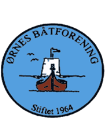 REFERAT FRA STYREMØTETidspunkt: 	Søndag 18. Mars kl 19.00 -21.00Sted:		BåthusetTilstede:	Inger Lise Myrvang, Leif Arne Krogh, Einar Jensen og Hugo Hansen,Meldt forfall: Tommy OlsenSak 6	: 		Godkjenning av referatet fra siste styremøtr.			Referatet godkjent Sak 7	:		Båtmessa 2. Juni. Hva er gjort og hva gjenstår:			Send ut innbydelse til utstillere på messa.Sak 8:			Referat fra huskomiteen.			Møte avholdt og det er satt opp dugnadsliste for sommeren.Sak 9:			Referat fra havnekomiteen.			Har fått på plass bolten som var røket.Sak 10:		Referat fra økonomi 			Kontoene beginner å bli mindre. Nå sendes ut fakturaene.Referat fra leder: 	Ingen referater.Eventuelt:		Vi må få på plass møte med Nordlandssykehuset.			Etterspørre takst på havna.